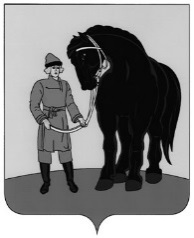 АДМИНИСТРАЦИЯ ГАВРИЛОВО-ПОСАДСКОГО МУНИЦИПАЛЬНОГО РАЙОНА ИВАНОВСКОЙ ОБЛАСТИ     РАСПОРЯЖЕНИЕот  25.01.2022  № 17-рО   плане  по снижению объемов и количества объектов незавершенного строительства, при строительстве которых были использованы средства всех уровней бюджетной системы Российской Федерации в Гаврилово-Посадском муниципальном районе	В соответствии с пунктом 4 постановления Правительства Ивановской области от 21.12.2020 № 646-п «Об учете объектов незавершенного строительства, при строительстве которых были использованы средства всех уровней бюджетной системы Российской Федерации», Администрация Гаврилово-Посадского муниципального района р а с п о р я ж а е т с я:           1.Утвердить План по снижению объемов и количества объектов незавершенного строительства, при строительстве которых были использованы средства всех уровней бюджетной системы Российской Федерации (далее-План), в соответствии с типовой формой Плана по снижению объемов  количества объектов незавершенного строительства, утвержденной приказом Департамента строительства  и архитектуры Ивановской области от 25.01.2021 № 11 согласно  приложению.	2. Разместить План на официальном сайте Гаврилово-Посадского муниципального района.	3.Настоящее распоряжение вступает в силу со дня подписания.Глава Гаврилово-Посадского муниципального района                                                               В.Ю. ЛаптевПЛАНснижения объемов и количества объектов незавершенного строительства,при строительстве которых были использованы средства всех уровней бюджетной системы Российской Федерации,в Гаврилово-Посадском муниципальном  районе(исполнительный орган государственной власти Ивановской области/муниципальное образование Ивановской области)Раздел IОбъекты незавершенного строительства, в отношении которых предлагается завершение строительстваРаздел IIОбъекты незавершенного строительства, в отношении которых предлагается принятие в государственную/муниципальную казнуПриложение к распоряжению  администрации Гаврилово-Посадского муниципального района      от  25.01.2022  № 17-р№п/пЗаказчик, застройщикНаименованиеобъектаАдресместонахожденияобъектаНазначение объектаМощностьобъектаСметнаястоимость, тыс.рублейПланируемыйпериодстроительстваГоды фактическогоначала ипрекращениястроительстваСтепеньзавершенностистроительстваРеестровыйномергосударственного/муниципального имуществаДокумент –основаниедлявыделениясредствфедерального/регионального/местного бюджета(началастроительства)Фактическиерасходы нареализациюобъекта,тыс. рублей,всего, в том числеизфедеральногобюджетапо состояниюна 01.01.2022 годаОстатоксметной стоимости,тыс. рублей,по состояниюна 01.01.2022годаИсточники и объемыфинансирования, необходимого для завершения строительстваИсточники и объемыфинансирования, необходимого для завершения строительстваСрок вводаобъекта в эксплуатацию№п/пЗаказчик, застройщикНаименованиеобъектаАдресместонахожденияобъектаНазначение объектаМощностьобъектаСметнаястоимость, тыс.рублейПланируемыйпериодстроительстваГоды фактическогоначала ипрекращениястроительстваСтепеньзавершенностистроительстваРеестровыйномергосударственного/муниципального имуществаДокумент –основаниедлявыделениясредствфедерального/регионального/местного бюджета(началастроительства)Фактическиерасходы нареализациюобъекта,тыс. рублей,всего, в том числеизфедеральногобюджетапо состояниюна 01.01.2022 годаОстатоксметной стоимости,тыс. рублей,по состояниюна 01.01.2022годаВсего, тыс. рублейВ том числе засчет средствфедерального бюджета,тыс. рублейСрок вводаобъекта в эксплуатацию12345678910111.Строительство автомобильной дороги к проектируемому объекту "Свиноводческий комплекс на 2500 голов основных свиноматок полного цикла "Ярышево" по адресу: Ивановская область, Гаврилово-Посадский район, с.Ярышево на з/у с кадастровым номером 37:03:011407:523Заказчик: Управление градостроительства и архитектуры Администрации Гаврилово-Посадского муниципального района Ивановской областиНазначение: автомобильная дорога предназначена для подъезда к свиноводческому комплексу на 2500 голов основных свиноматок полного цикла «Ярышево», расположенного на земельном участке с кадастровым номером 37:03:011407:523, имеет выход на автомобильную дорогу общего пользования межмуниципального значения Гаврилов-Посад-БережокМощность: 4859,24 м,сметная стоимость: 135 703 349,10планируемый период строительства: 2021Годы фактического начала и прекращения строительства: 2020-2022,степень завершенности строительства: 80%-Разрешение на строительство: RU 37509101-307-2020133681928,842021420,26133681928,8488640507,442022№п/пЗаказчик, застройщикНаименованиеобъектаАдресместонахожденияобъектаНазначение объектаМощностьобъектаСметнаястоимость,тыс . рублейПланируемыйпериодстроительстваГоды фактическогоначала ипрекращениястроительстваСтепеньзавершенностистроительстваРеестровыйномергосударственного/муниципального имуществаДокумент –основаниедлявыделениясредствфедерального/регионального/местного бюджета(началастроительства)Фактическиерасходы нареализациюобъекта,тыс. рублей,всего, в том числеизфедеральногобюджетапо состояниюна __.__.20__ годаСрок принятия объекта незавершенного строительства в государственную/муниципальную казну123456781.Реконструкция автомобильной дороги с.Осановец-с.Шельбово в Гаврилово-Посадском районемощность-1885 м,сметная стоимость-23726847,002012-Разрешение на строительство: RU 37509000-11123726847,0020222.Строительство объекта:  «Распределительные газопроводы по д.Шатры, д.Ганшино, д.Крутицы, д.Санково, д.Урусобино Гаврилово-Посадского района Ивановской области»мощность- 6987,15м.,сметная стоимость-14695665,722018-2019--14695665,7220223.Строительство автомобильной дороги для МТФ крупного рогатого скота на 1200 голов и 600 скотомест молодняка по адресу: Ивановская область, Гаврилово-Посадский район, севернее молокозавода с.Осановецмощность-6984,15м,сметная стоимость- 20015804,602020-Разрешение на строительство: RU 37509305-306-202020015804,6020224.Строительство объекта Газопровод Гаврилов Посад-с.Осановец 2-й пусковой Гаврилово-Посадского района мощность-23933,56 м.,сметная стоимость – 12703716,002012-Разрешение на строительство:RU 37509000-8312703716,0020225.Строительство объекта «Газопровод низкого давления в населенных пунктах Гаврилово-Посадского района»мощность-26290,0 м,сметная стоимость-54767311,002013-Разрешение на строительство:RU 37509000-11254767311,0020226.Строительство объекта «Межпоселковый газопровод и распределительные газопроводы по с. Ирмес Гаврилово-Посадского района (второй этап строительства)»мощность-878,4 м.,сметная стоимость-10867439,522013-Разрешение на строительство:RU 37509000-11410867439,5220227.Строительство объекта «Распределительный газопровод по с. Бородино Гаврилово-Посадского района»мощность-8272,2 м.,сметная стоимость- 53684164,352013-Разрешение на строительство: RU 37509000-11853684164,3520228.Строительство объекта «Распределительный газопровод по с. Петрово-Городище Гаврилово-Посадского района»мощность-7986,6 м, сметная стоимость-21109239,912013-Разрешение на строительство:RU 37509000-11321109239,9120229.Строительство объекта «Газификация фельдшерско-акушерского пункта в с.Бородино Гаврилово-Посадского района Ивановской области»мощность-57,22 м, сметная стоимость-1385078,092016-Разрешение на строительство: RU 37509000-1491385078,09202210.Строительство объекта «Распределительные газопроводы низкого давления по с. Непотягово Гаврилово-Посадского района»мощность-569 м,сметная стоимость-1257227,342015--1257227,342022